Chapter 12 – DNA and RNASection 1 – DNA (Part 1)Griffith and TransformationIn 1928, British scientist Fredrick Griffith was trying to learn how certain types of bacteria caused pneumonia.He isolated two different strains of pneumonia bacteria from _____________ and grew them in his lab.Griffith made two observations:(1) The disease-causing strain of bacteria grew into _____________ colonies on culture plates. (2) The harmless strain grew into colonies with ______________ edges.Griffith's ExperimentsGriffith set up four individual experiments. Experiment 1: Mice were injected with the disease-causing strain of bacteria. The mice developed pneumonia and ______________.Experiment 2: Mice were injected with the harmless strain of bacteria. These mice didn’t get _______________.Experiment 3: Griffith _______________ the disease-causing bacteria. He then injected the heat-killed bacteria into the mice. The mice survived.Experiment 4: Griffith mixed his heat-killed, disease-causing bacteria with live, harmless bacteria and injected the mixture into the mice. The mice developed pneumonia and ________________.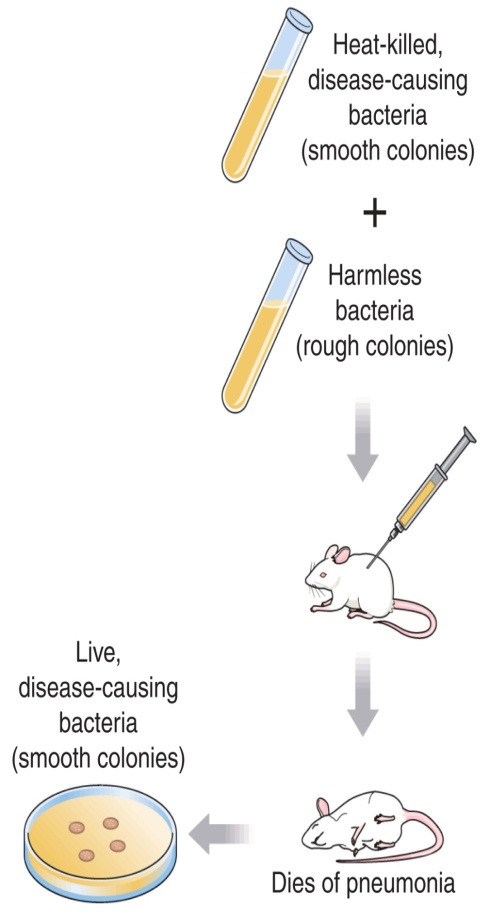 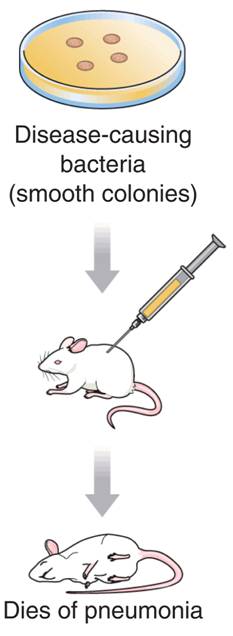 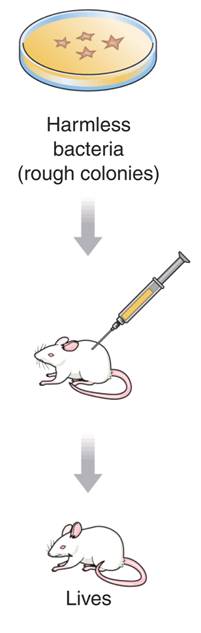 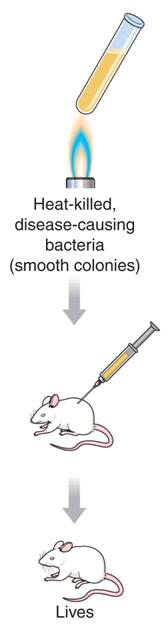 Griffith concluded that the heat-killed bacteria ______________ their disease-causing ability to the harmless strain.Transformation Griffith called this process transformation because one strain of bacteria (the harmless strain) had _______________ permanently into another (the disease-causing strain). Griffith hypothesized that a factor must contain information that could change harmless bacteria into disease-causing ones.Avery and DNAOswald Avery repeated Griffith’s work to determine which molecule was most important for _________________.Avery and his colleagues made an extract from the heat-killed bacteria that they treated with _______________.The enzymes destroyed proteins, lipids, carbohydrates, and other molecules, including the nucleic acid RNA.Transformation still _______________.Avery and other scientists repeated the experiment using enzymes that would break down ______________.When DNA was destroyed, transformation DID NOT occur. Therefore, they concluded that DNA was the transforming factor.What did scientists discover about the relationship between genes and DNA?Avery and other scientists discovered that the nucleic acid DNA stores and transmits the ________________ information from one generation of an organism to the next.Section 1 – DNA (part 2)The Hershey-Chase ExperimentAlfred Hershey and Martha Chase studied _______________—nonliving particles smaller than a cell that can infect living organisms.Bacteriophages A virus that infects bacteria is known as a bacteriophage. Bacteriophages are composed of a DNA or RNA core and a protein coat.When a bacteriophage enters a bacterium, the virus _________________ to the surface of the cell and injects its genetic information into it. The viral genes produce many new bacteriophages, which eventually _______________ the bacterium. When the cell splits open, hundreds of new viruses burst out.If Hershey and Chase could determine which part of the virus _______________ an infected cell, they would learn whether genes were made of protein or DNA.They grew viruses in cultures containing radioactive isotopes of phosphorus-32 (32P) and sulfur-35 (35S).If 35S was found in the bacteria, it would mean that the viruses’ ________________ had been injected into the bacteria.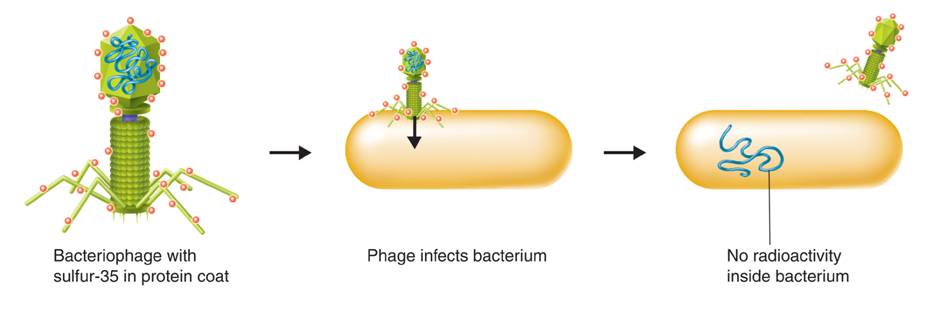 If 32P was found in the bacteria, then it was the ____________ that had been injected.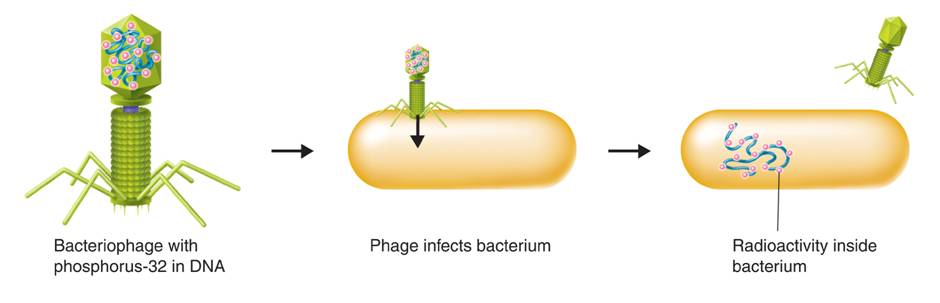 Nearly all the radioactivity in the bacteria was from phosphorus (32P).Hershey and Chase concluded that the genetic material of the bacteriophage was _______________, not protein.Section 1 – DNA (Part 3)What is the overall structure of the DNA molecule?The Components and Structure of DNADNA is made up of nucleotides. A nucleotide is a monomer of nucleic acids made up of a five-carbon sugar called deoxyribose, a phosphate group, and a nitrogenous base.There are ___________ kinds of bases in in DNA: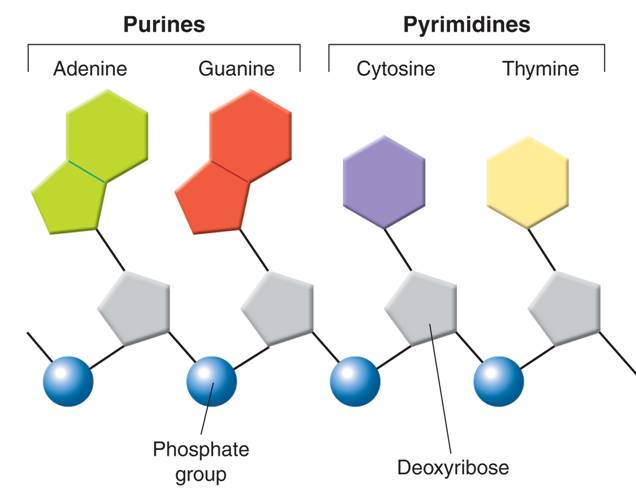 adenineguanine cytosinethymine The backbone of a DNA chain is formed by sugar and phosphate groups of each nucleotide. The nucleotides can be joined together in any _________________.Chargaff's RulesErwin Chargaff discovered that:The percentages of guanine [G] and cytosine [C] bases are almost _____________ in any sample of DNA. The percentages of adenine [A] and thymine [T] bases are almost ______________ in any sample of DNA.X-Ray Evidence Rosalind Franklin used ______ diffraction to get information about the structure of DNA.She aimed an X-ray beam at concentrated DNA samples and recorded the scattering pattern of the X-rays on film.The Double Helix Using clues from Franklin’s pattern, James Watson and Francis Crick built a model that explained how DNA carried information and could be copied.Watson and Crick's model of DNA was a double ______________, in which two strands were wound around each other.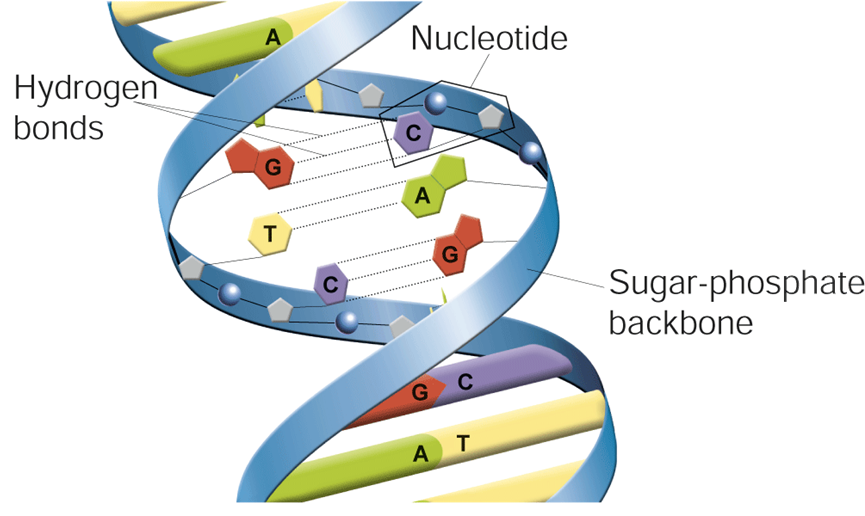 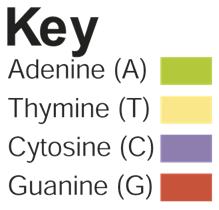 Watson and Crick discovered that hydrogen bonds can form only between certain base pairs—adenine and thymine, and guanine and cytosine. This principle is called ________________ pairingSection 2 – Chromosomes and DNA ReplicationDNA and ChromosomesIn prokaryotic cells, DNA is located in the _________________.Most prokaryotes have a single DNA molecule containing nearly all of the cell’s genetic information.Many eukaryotes have __________ times the amount of DNA as prokaryotes.Eukaryotic DNA is located in the cell nucleus inside chromosomes. The number of chromosomes varies widely from one species to the next.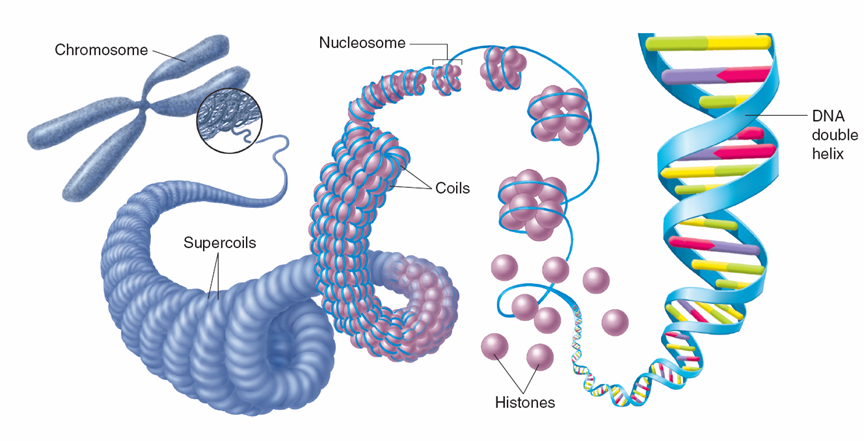 What happens during DNA replication?DNA ReplicationEach strand of the DNA double helix has all the information needed to reconstruct the other half by the mechanism of ______________ pairing.In most prokaryotes, DNA replication begins at a ___________ point and continues in two directions.In eukaryotic chromosomes, DNA replication occurs at hundreds of places. Replication proceeds in both directions until each chromosome is completely copied.The sites where separation and replication occur are called replication ______________.Duplicating DNA Before a cell divides, it duplicates its DNA in a process called _________________. Replication ensures that each resulting cell will have a complete set of ________.How Replication OccursDNA replication is carried out by enzymes that “_____________” a molecule of DNA.Hydrogen bonds between base pairs are broken and the two strands of DNA unwind.The principal enzyme involved in DNA replication is DNA ________________. DNA polymerase joins individual nucleotides to produce a DNA molecule and then “________________” each new DNA strand.Section 3 – RNA and Protein SynthesisGenes are coded DNA instructions that control the production of _______________. Genetic messages can be decoded by copying part of the nucleotide sequence from DNA into RNA. RNA contains coded information for ________________ proteins.The Structure of RNARNA consists of a long chain of nucleotides.Each nucleotide is made up of a 5-carbon sugar, a phosphate group, and a nitrogenous base.There are three main differences between RNA and DNA:The ___________ in RNA is ribose instead of deoxyribose. RNA is generally _______________-stranded.RNA contains ____________ in place of thymine.What are the three main types of RNA?Messenger RNA (mRNA) _______________ copies of instructions for assembling amino acids into proteins. 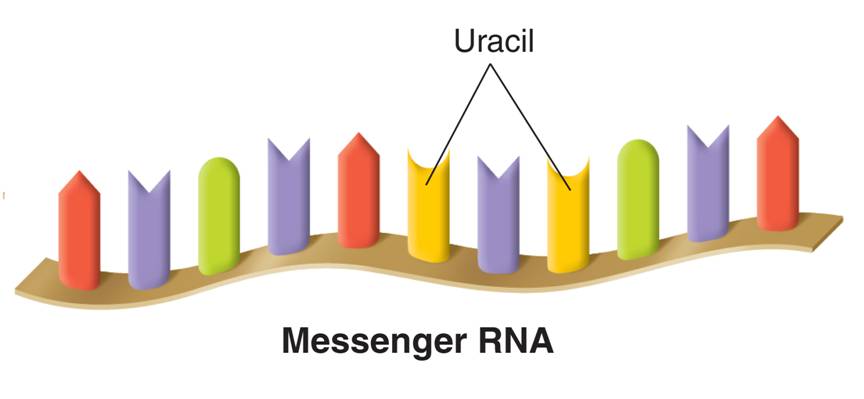 __________________ are made up of proteins and ribosomal RNA (rRNA).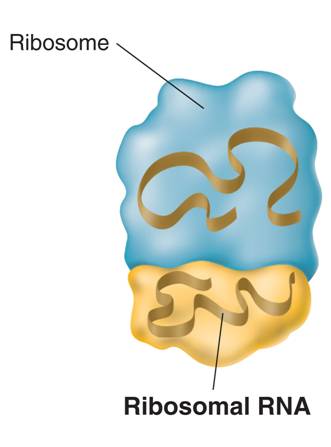 During protein construction, transfer RNA (tRNA) _____________ each amino acid to the ribosome.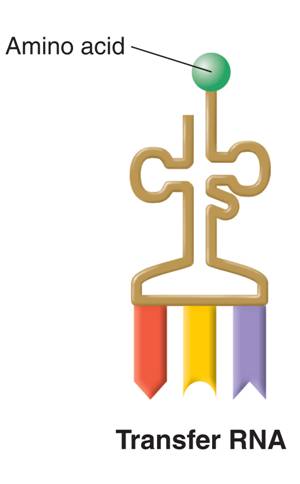 Section 3 – RNA and Protein Synthesis (Part 2)What is transcription?TranscriptionRNA molecules are produced by copying part of a nucleotide sequence of DNA into a complementary sequence in RNA. This process is called __________________.Transcription requires the enzyme _______ polymerase.During transcription, RNA polymerase binds to DNA and ________________ the DNA strands. RNA polymerase then uses one strand of DNA as a template from which nucleotides are assembled into a strand of RNA.RNA polymerase binds only to regions of DNA known as promoters. Promoters are ______________ in DNA that indicate to the enzyme where to bind to make RNA.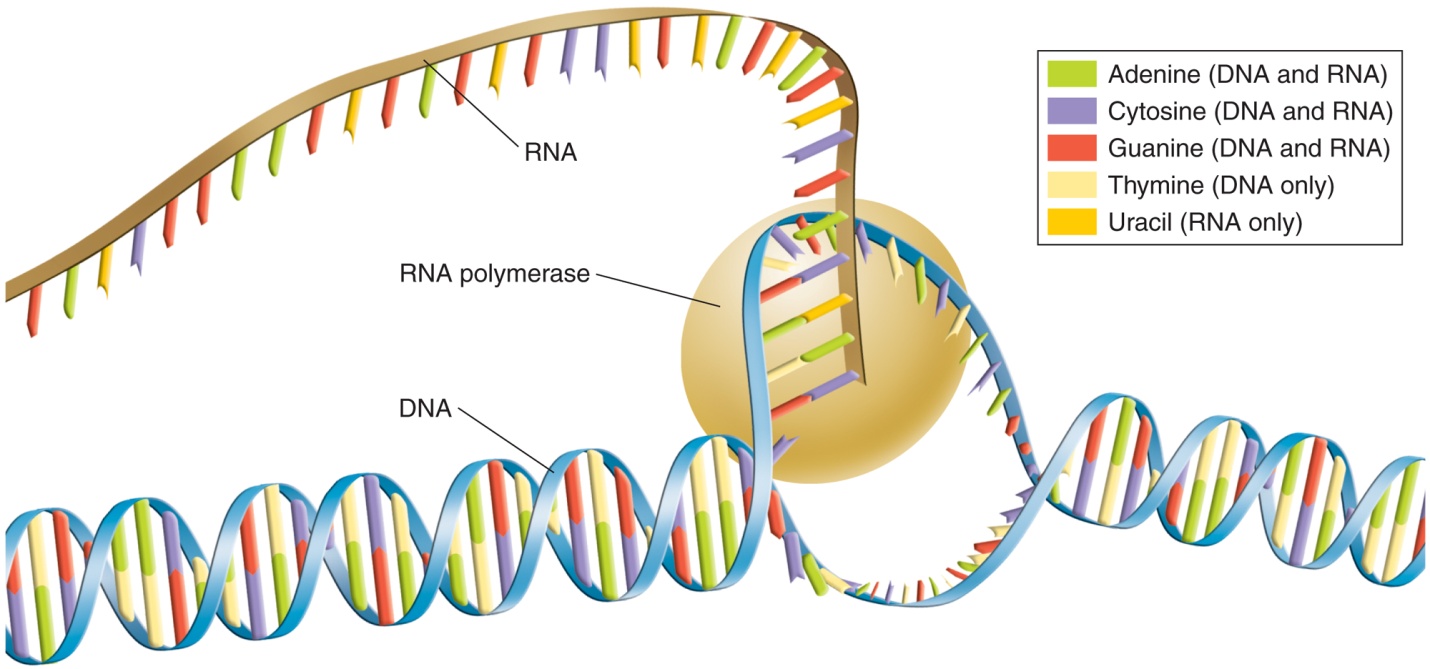 RNA EditingThe DNA of eukaryotic genes contains sequences of nucleotides, called _______________, that are not involved in coding for proteins. The DNA sequences that code for proteins are called _____________.When RNA molecules are formed, introns and exons are copied from DNA.The introns are cut ______________ of RNA molecules.The exons are the spliced together to form mRNA.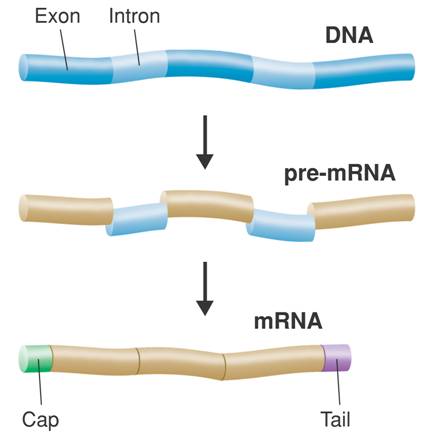 The Genetic CodeThe genetic code is the “_______________” of mRNA instructions.The code is written using four “letters” (the bases: A, U, C, and G).A codon consists of _____________ consecutive nucleotides on mRNA that specify a particular amino acid.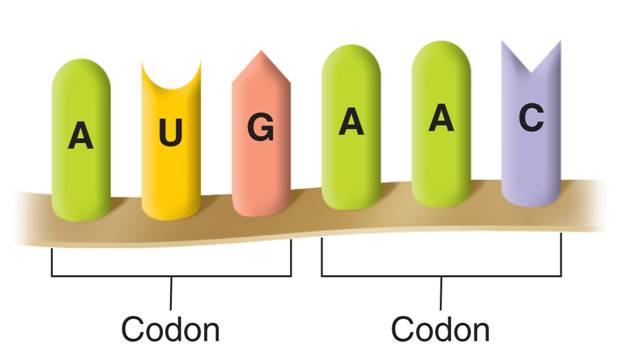 Each codon specifies a particular amino __________ that is to be placed on the polypeptide chain.Some amino acids can be specified by more than one codon.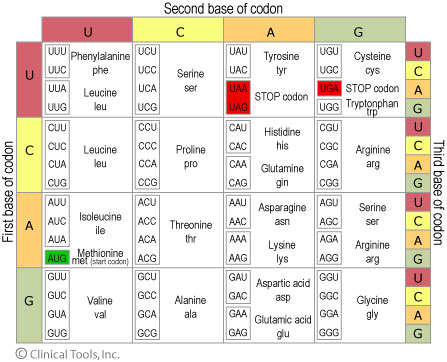 There is one codon AUG that can either specify the amino acid methionine or serve as a “_____________” codon for protein synthesis.There are three “_____________” codons that do not code for any amino acid. These “stop” codons signify the end of a polypeptide.Section 3 – RNA and Protein Synthesis (Part 3)TranslationTranslation is the decoding of an mRNA message into a _____________ (polypeptide chain).Translation takes place on ribosomes. During translation, the cell uses information from messenger RNA to produce ______________.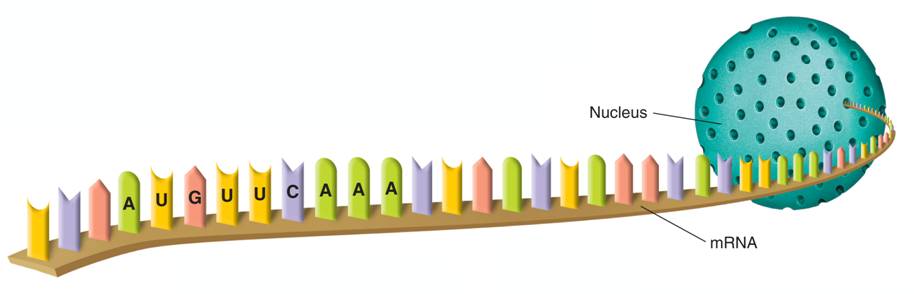 Steps of TranslationMessenger RNA is transcribed in the nucleus, and then enters the __________________ where it attaches to a ribosomeTranslation begins when an mRNA molecule attaches to a ________________.As each codon of the mRNA molecule moves through the ribosome, the proper amino acid is brought into the ribosome by tRNA.In the ribosome, the amino acid is transferred to the growing polypeptide chain.Each tRNA molecule carries only ___________ kind of amino acid. In addition to an amino acid, each tRNA molecule has three unpaired bases. These bases, called the ________________, are complementary to one mRNA codon.The ribosome binds new tRNA molecules and amino acids as it moves along the mRNA.The process continues until the ribosome reaches a stop codon.The Roles of RNA and DNAThe cell uses the DNA “master plan” to prepare RNA “blueprints.” The DNA stays in the ___________________.The RNA molecules go to the protein building sites in the cytoplasm—the ribosomes.Genes and ProteinsGenes contain instructions for assembling proteins.Many proteins are ____________, which catalyze and regulate chemical reactions.Proteins are each specifically designed to build or operate a component of a living cell.The sequence of bases in DNA is used as a ________________ for mRNA. The codons of mRNA specify the sequence of amino acids in a protein.Section 4 – MutationsWhat are mutations?Mutations are changes in the _______________ material.Kinds of MutationsMutations that produce changes in a single gene are known as _________ mutations.Mutations that produce changes in whole chromosomes are known as __________________ mutations.Gene Mutations Gene mutations involving a change in one or a few nucleotides are known as _______________ mutations because they occur at a single point in the DNA sequence. Point mutations include substitutions, insertions, and deletions.SubstitutionsSubstitutions usually affect no more than a ______________ amino acid.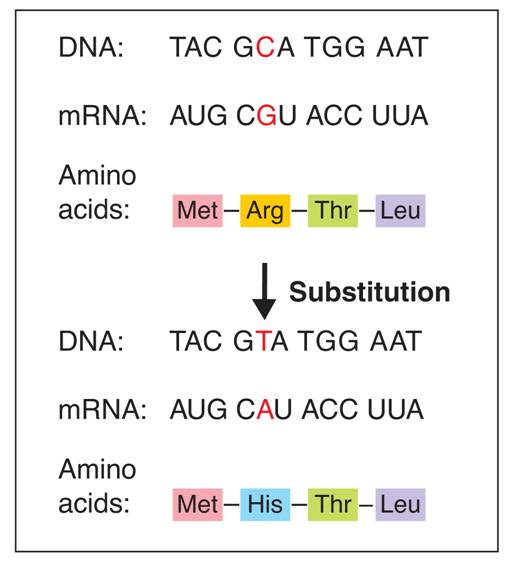 Insertions and DeletionsThe effects of insertions or deletions are more dramatic.The addition or deletion of a nucleotide causes a shift in the grouping of codons. Changes like these are called ____________________ mutations.Frameshift MutationsFrameshift mutations may change _____________ amino acid that follows the point of the mutation.Frameshift mutations can alter a protein so much that it is unable to perform its normal __________________. InsertionsIn an insertion, an extra ______________ is inserted into a base sequence.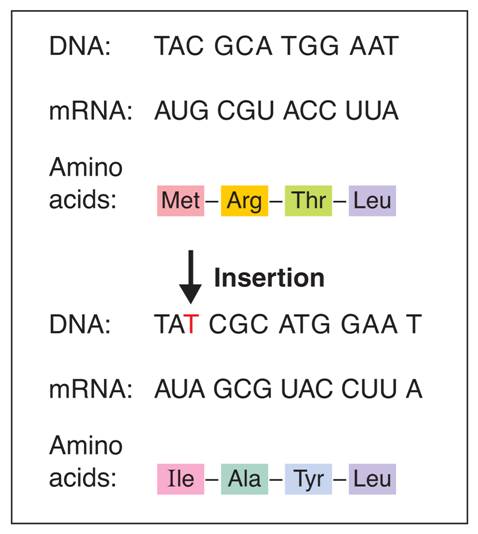 DeletionsIn a deletion, the loss of a single base is ____________ and the reading frame is shifted.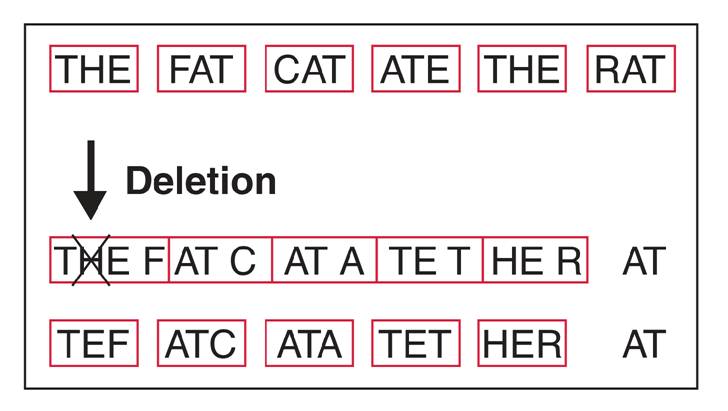 Section 4 – Mutations (Part 2)Chromosomal Mutations Chromosomal mutations involve changes in the number or structure of chromosomes.Chromosomal mutations include deletions, duplications, inversions, and translocations.Deletions involve the loss of all or part of a ______________________.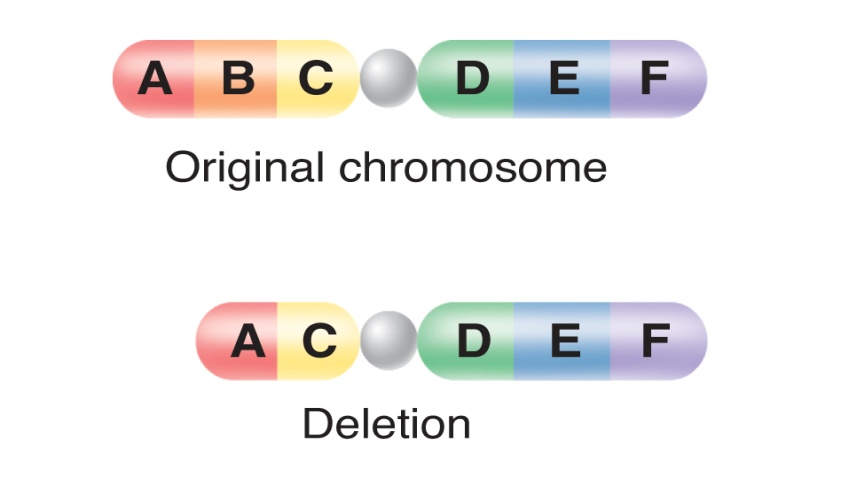 DuplicationsDuplications produce ______________ copies of parts of a chromosome.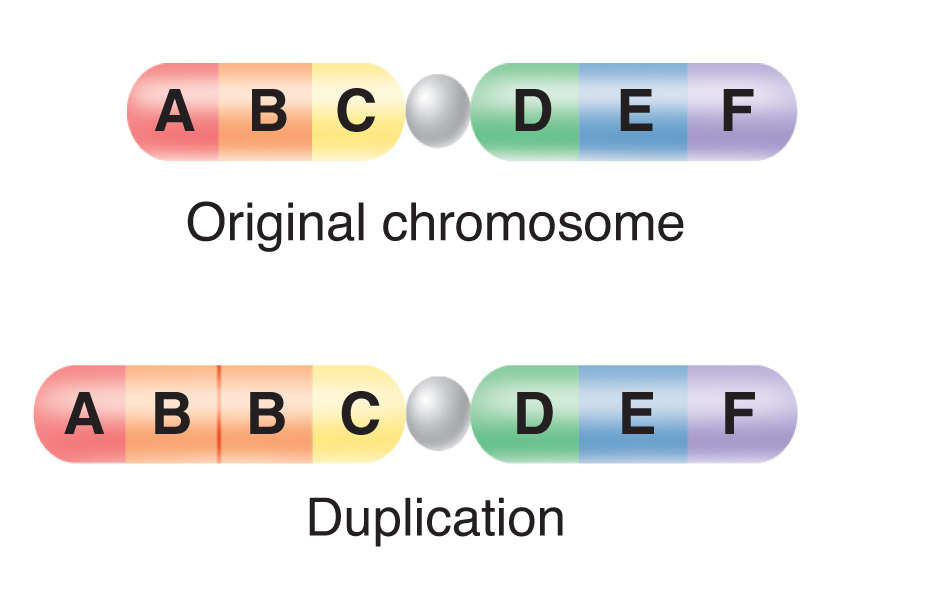 InversionsInversions ________________ the direction of parts of chromosomes.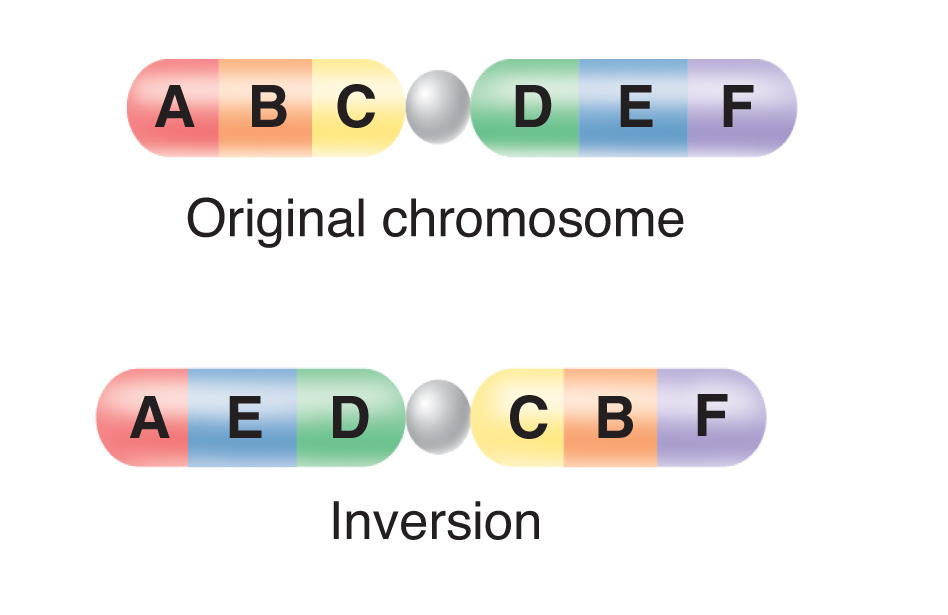 Translocations occurs when part of one chromosome breaks off and_______________ to another. 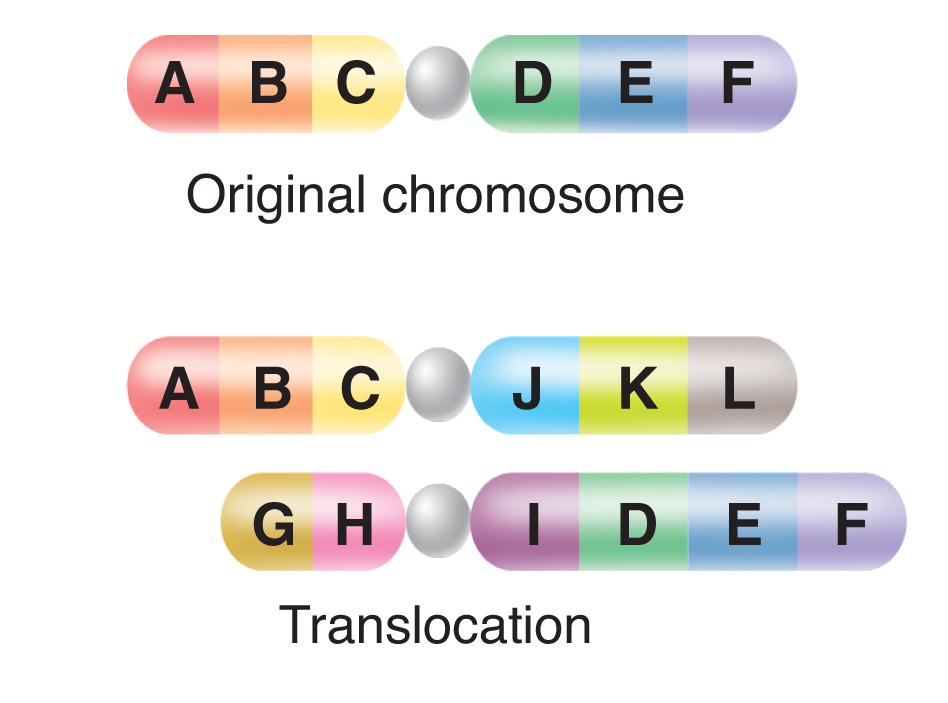 Significance of MutationsMany mutations have little or __________ effect on gene expression.Some mutations are the cause of genetic _______________.Beneficial mutations may produce proteins with new or altered activities that can be useful.Polyploidy is the condition in which an organism has extra sets of ____________________.